Dictées flashs CM1/CM2 - Année 2 - Évaluation 7Évaluation d’orthographe CM1/CM2, « dictée bilan 28 »Évaluation d’orthographe CM1/CM2, « dictée bilan 28 »Évaluation d’orthographe CM1/CM2, « dictée bilan 28 »Évaluation d’orthographe CM1/CM2, « dictée bilan 28 »Évaluation d’orthographe CM1/CM2, « dictée bilan 28 »Évaluation d’orthographe CM1/CM2, « dictée bilan 28 »Évaluation d’orthographe CM1/CM2, « dictée bilan 28 »Évaluation d’orthographe CM1/CM2, « dictée bilan 28 »Évaluation d’orthographe CM1/CM2, « dictée bilan 28 »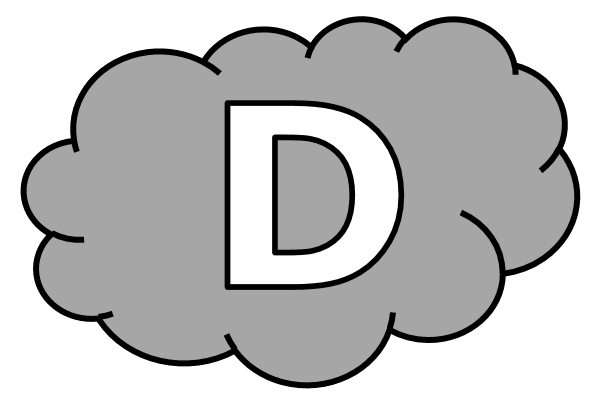 Bientôt, les ...................................... ............................................. leur .............................. en utilisant très ....................................... de l’électronique ............... de la ............................................. . En .......................... , si depuis des ...................................... déjà, les ................................. ................ ............................... modernisées, certaines ............................... ........................................ très ........................................... . Dans la ............................. du ................................ , le ..................................... ...................................... beaucoup plus l’............................... ............. ......................................... ............ distance les .................................. , qui, ............ sa place, ..................................... s’occuper des ............................. laitières ............... les traire.Dictée bilanBientôt, les agriculteurs exploiteront leur ferme en utilisant très largement de l’électronique et de la robotique. En effet, si depuis des années déjà, les fermes se sont modernisées, certaines tâches restent très contraignantes. Dans la ferme du futur, le paysan utilisera beaucoup plus l’informatique et surveillera à distance les robots, qui, à sa place, sauront s’occuper des vaches laitières et les traire.Éléments de la dictée bilan à corrigerÉléments de la dictée bilan à corrigerÉléments de la dictée bilan à corrigerÉléments de la dictée bilan à corrigerAccords du nom6agriculteursannéesfermestâchesrobotsvachesn°CompétenceScoreÉvaluationÉvaluationÉvaluationÉvaluationSignature1En dictée, je sais accorder le nom./6AARECANAn°CompétenceScoreÉvaluationÉvaluationÉvaluationÉvaluationSignature1En dictée, je sais accorder le nom./6AARECANAn°CompétenceScoreÉvaluationÉvaluationÉvaluationÉvaluationSignature1En dictée, je sais accorder le nom./6AARECANAn°CompétenceScoreÉvaluationÉvaluationÉvaluationÉvaluationSignature1En dictée, je sais accorder le nom./6AARECANAn°CompétenceScoreÉvaluationÉvaluationÉvaluationÉvaluationSignature1En dictée, je sais accorder le nom./6AARECANAn°CompétenceScoreÉvaluationÉvaluationÉvaluationÉvaluationSignature1En dictée, je sais accorder le nom./6AARECANAn°CompétenceScoreÉvaluationÉvaluationÉvaluationÉvaluationSignature1En dictée, je sais accorder le nom./6AARECANAn°CompétenceScoreÉvaluationÉvaluationÉvaluationÉvaluationSignature1En dictée, je sais accorder le nom./6AARECANAn°CompétenceScoreÉvaluationÉvaluationÉvaluationÉvaluationSignature1En dictée, je sais accorder le nom./6AARECANA